Glukhno VolodymyrExperience:Position applied for: Fitter-WelderDate of birth: 29.12.1975 (age: 41)Citizenship: UkraineResidence permit in Ukraine: NoCountry of residence: UkraineCity of residence: MykolayivPermanent address: Shkapina str. 87/8Contact Tel. No: +38 (066) 737-18-73E-Mail: gluxno@bk.ruSkype: pavlovski1229U.S. visa: NoE.U. visa: NoUkrainian biometric international passport: Not specifiedDate available from: 01.10.2018English knowledge: ModerateMinimum salary: 2000 $ per monthPositionFrom / ToVessel nameVessel typeDWTMEBHPFlagShipownerCrewingFitter-Welder18.09.2016-13.09.2016BAHAMA MAMAPassenger Ro-Ro Ship3520-MALTABALEARIACandina Ukraine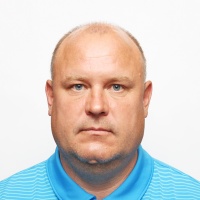 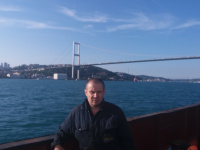 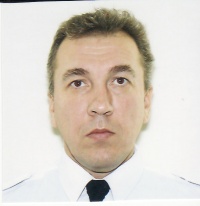 